Sukladno članku 28. stavak 2. Zakona o javnoj nabavi („Narodne novine“ , broj 120/16) objavljuje seREGISTAR UGOVORA O JAVNOJ NABAVI I OKVIRNIH SPORAZUMAAžurirano dana 31. prosinca   2017. godine 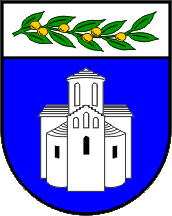 ZADARSKA ŽUPANIJABožidara Petranovića8, 23000 ZADARTel:023/350-350; fax:023/350-319e-mail: zupanija@zadarska-zupanija.hr; Web: www.zadarska-zupanija.hrREGISTAR UGOVORA O JAVNOJ NABAVI I OKVIRNIH SPORAZUMA Stranica 1 od 9Red.brojPREDMET UGOVORAEvidencijski broj nabave i broj objaveVrsta provedenog postupka javne nabave, uključujući i postupak sklapanja ugovora o javnim uslugama iz Dodatka II.B ovoga ZakonaIznos sklopljenog ugovora ili OSsa PDV-omDatum sklapanja i rok na koji je sklopljen ugovor o javnoj nabavi ili okvirni sporazum, uključujući i ugovor o javnoj nabavi na temelju okvirnog sporazuma Naziv ponuditelja s kojim je sklopljen ugovor o javnoj nabavi, naziv gospodarskog subjekta ili gospodarskih subjekata s kojima je sklopljen okvirni sporazum, naziv ponuditelja s kojim je sklopljen ugovor o javnoj nabavi na temelju okvirnog sporazuma, naziv podizvoditelja ako postojeKonačni datum isporuke robe, pružanja usluga ili izvođenja radovaKonačni iznos koji je naručitelj isplatio na temelju ugovora o javnoj nabavi te obrazloženje ukoliko je taj iznos veći od ugovorenog1.Isporuka uredskog materijalaMV-12/11N-16-M-150106-211211Otvoreni postupak56.289,7226.01.2012.DALMAT d.o.o. Zadar22.11.2012.56.289,722.Praćenje kontrole kakvoće mora za kupanje Zadarske županije na morskim plažamaMV-1/122012/S 002-0010938Otvoreni postupak231.875,0018.05.2012.ZAVOD ZA JAVNO ZDRAVSTVO ZADAR15.10.2012.231.875,003.Upravljanje sustavom navodnjavanja „Baštica-I faza“MV-14/2012 2012/S 002-0011995Otvoreni postupak144.375,0021.05.2012.VODOINSTALACIJE d.o.o.16.11.2012.144.375,00PREDMET UGOVORAEvidencijski broj nabave i broj objaveVrsta provedenog postupka javne nabave, uključujući i postupak sklapanja ugovora o javnim uslugama iz Dodatka II.B ovoga ZakonaIznos sklopljenog ugovora ili OSsa PDV-omDatum sklapanja i rok na koji je sklopljen ugovor o javnoj nabavi ili okvirni sporazum, uključujući i ugovor o javnoj nabavi na temelju okvirnog sporazuma Naziv ponuditelja s kojim je sklopljen ugovor o javnoj nabavi, naziv gospodarskog subjekta ili gospodarskih subjekata s kojima je sklopljen okvirni sporazum, naziv ponuditelja s kojim je sklopljen ugovor o javnoj nabavi na temelju okvirnog sporazuma, naziv podizvoditelja ako postojeKonačni datum isporuke robe, pružanja usluga ili izvođenja radovaKonačni iznos koji je naručitelj isplatio na temelju ugovora o javnoj nabavi te obrazloženje ukoliko je taj iznos veći od ugovorenog4.Opskrba električne energijeMV-18/122012/S 002-0006143Otvoreni postupak156.655,8501.07.2012.ENERGIJA 2 SUSTAVI d.o.o.Zagreb01.07.2013.80.846,505.Vodoistražni radovi na području Lišana OstrovičkihMV-13/122012/S 002-0040565Otvoreni postupak122.700,0020.08.2012.ESTAVELA BUŠENJE d.o.o. Split30.10.2012.122.700,006.Nabava lož ulja ekstra lakoVV-1/122012/S 002-0022960Otvoreni postupak17.458.000,00OKVIRNI SPORAZUM sklopljen dana 20.09.2012.PETROL d.o.o.Zagreb6.Nabava lož ulja ekstra lakoVV-1/122012/S 002-0022960Otvoreni postupak8.729.000,001. Ugovor na temelju OS sklopljen dana 19. 10.2012.PETROL d.o.o.Zagreb27.05.2013.5.705.455,176.Nabava lož ulja ekstra lakoVV-1/122012/S 002-0022960Otvoreni postupak8.729.000,002. Ugovor na temelju OS sklopljen dana 09. 09.2013.PETROL d.o.o.Zagreb15.07.2014.5.306.593,927.Izrada Glavnog projekta sustava navodnjavanja Lišanskog polja- I fazaMV-10/122012/S 002-0040614Otvoreni postupak 480.000,0017.09.2012.REGULACIJE d.o.o. Split;Podizvoditelji: Geodetska mjerenja d.o.o. Šibenik, Kapar d.o.o. Split, Conest d.o.o. Split, Studio-Studio d.o.o. Split 01.12.2014.480.000,008.Izrada Idejnog projekta sustava navodnjavanja donja BašticaMV-09/122012/S 002-0040592Otvoreni postupak 283.125,0024.09.2012.REGULACIJE d.o.o. Split;Podizvoditelji: Geodetska mjerenja d.o.o. Šibenik, Kapar d.o.o. Split, Conest d.o.o. Split, Studio-Studio d.o.o. Split 11.06.2013.283.125,00PREDMET UGOVORAEvidencijski broj nabave i broj objaveVrsta provedenog postupka javne nabave, uključujući i postupak sklapanja ugovora o javnim uslugama iz Dodatka II.B ovoga ZakonaIznos sklopljenog ugovora ili OSsa PDV-omDatum sklapanja i rok na koji je sklopljen ugovor o javnoj nabavi ili okvirni sporazum, uključujući i ugovor o javnoj nabavi na temelju okvirnog sporazuma Naziv ponuditelja s kojim je sklopljen ugovor o javnoj nabavi, naziv gospodarskog subjekta ili gospodarskih subjekata s kojima je sklopljen okvirni sporazum, naziv ponuditelja s kojim je sklopljen ugovor o javnoj nabavi na temelju okvirnog sporazuma, naziv podizvoditelja ako postojeKonačni datum isporuke robe, pružanja usluga ili izvođenja radovaKonačni iznos koji je naručitelj isplatio na temelju ugovora o javnoj nabavi te obrazloženje ukoliko je taj iznos veći od ugovorenog9.Provedba programa praćenja stanja okoliša i onečišćenja obalnog i morskom područja Zadarske županijeMV-04/122012/S 002-0069055Otvoreni postupak351.999,5019.11.2012.ZAVOD ZA JAVNO ZDRAVSTVO , Zadar03.12.2013.351.999,5010.Izrada programa održivog razvoja poljoprivrede Zadarske županijeMV-11/122012/S 002-0080996Otvoreni postupak193.750,0013.12.2012.SVEUČILIŠTE U ZAGREBU, Agronomski fakultet 08.07.2013.193.750,0011.Pružanje univerzalnih poštanskih uslugaMV-17/122012/S 002-0068980Otvoreni postupak 717.936,6014.12.2012.HP-HRVATSKA POŠTA d.d. , Zagreb 14.12.2013.793.198,30Veći iznos je plaćen budući je povećana količina  izdavanja rješenja za nezakonito izgrađene zgrade koje rješava upravni odjel za provedbu dok., prostor. uređ. i gradnje12.Zaštitarske usluge tjelesne zaštite objekta, osoba i imovine u zgradi Doma Zadarske županijeMV-16/12Zahtjev za prikupljanje ponuda objavljen na internetskim stranicama naručiteljaDodatak II. B 374.490,0014.01.2013.ADRIATIC SECURITY d.o.o., Zadar14.01.2014.374.490,00Red.brojPREDMET UGOVORAEvidencijski broj nabave i broj objaveVrsta provedenog postupka javne nabave, uključujući i postupak sklapanja ugovora o javnim uslugama iz Dodatka II.B ovoga ZakonaIznos sklopljenog ugovora ili OSsa PDV-omDatum sklapanja i rok na koji je sklopljen ugovor o javnoj nabavi ili okvirni sporazum, uključujući i ugovor o javnoj nabavi na temelju okvirnog sporazuma Naziv ponuditelja s kojim je sklopljen ugovor o javnoj nabavi, naziv gospodarskog subjekta ili gospodarskih subjekata s kojima je sklopljen okvirni sporazum, naziv ponuditelja s kojim je sklopljen ugovor o javnoj nabavi na temelju okvirnog sporazuma, naziv podizvoditelja ako postojeKonačni datum isporuke robe, pružanja usluga ili izvođenja radovaKonačni iznos koji je naručitelj isplatio na temelju ugovora o javnoj nabavi te obrazloženje ukoliko je taj iznos veći od ugovorenog13.Upravljanje sustavom navodnjavanjaMV-01/132012/S 002-0011795Otvoreni postupak180.687,5024.04.2013.VODOINSTALACIJE d.o.o., Zadar18.10.2013.174.050,0014.Nabava uredskog materijalaMV-02/132013/S 002-0015481Otvoreni postupak96.952,5008.04.2013.DALMAT d.o.o. Zadar17.03.2014.96.573,0615.Nabava računalne opremeMV-03/132013/S  002-0028544Otvoreni postupak193.161,2506.05.2013.MARJUR d.o.o. Zadar 06.06.2013.193.161,2516.Kontrola kakvoće mora na plažamaMV-05/132013/S 002-0031779Otvoreni postupak240.000,0015.05.2013.ZAVOD ZA JAVNO ZDRAVSTVO, Zadar13.10.2014.233.625,00R.bPREDMET UGOVORAEvidencijski broj nabave i broj objaveVrsta provedenog postupka javne nabave, uključujući i postupak sklapanja ugovora o javnim uslugama iz Dodatka II.B ovoga ZakonaIznos sklopljenog ugovora ili OSsa PDV-omDatum sklapanja i rok na koji je sklopljen ugovor o javnoj nabavi ili okvirni sporazum, uključujući i ugovor o javnoj nabavi na temelju okvirnog sporazumaNaziv ponuditelja s kojim je sklopljen ugovor o javnoj nabavi, naziv gospodarskog subjekta ili gospodarskih subjekata s kojima je sklopljen okvirni sporazum, naziv ponuditelja s kojim je sklopljen ugovor o javnoj nabavi na temelju okvirnog sporazuma, naziv podizvoditelja ako postojeKonačni datum isporuke robe, pružanja usluga ili izvođenja radovaKonačni iznos koji je naručitelj isplatio na temelju ugovora o javnoj nabavi te obrazloženje ukoliko je taj iznos veći od ugovorenog17.Usluga prijevoza učenika osnovnih školaVV-02/2012Otvoreni postupak17.Grupa 1- OŠ Nikole Tesle Gračac linija zapad806.400,00OKVIRNI SPORAZUM SKLOPLJEN ZA 1. GRUPU dana 01.09.2013.TAXI SLUŽBA I U.O. DRAGO DRLJA , Gračac31.08.2015.17.Grupa 1- OŠ Nikole Tesle Gračac linija zapad403.200,001. ugovor na temelju OS sklopljen dana 25.09.2013.TAXI SLUŽBA I U.O. DRAGO DRLJA , Gračac14.08.2014.405.255,00(povećao se broj radnih dana u prijevozu pa je stoga veći iznos plaćen od ugovorenog)17.Grupa 1- OŠ Nikole Tesle Gračac linija zapad403.312,502. ugovor na temelju OS sklopljen na vrijeme od 08.09.14.-31.08.15.TAXI SLUŽBA I U.O. DRAGO DRLJA , Gračac31.08.2015.398.720,0017.Grupa 2 – OŠ Nikole Tesle Gračac – linija istok1.108.890,00OKVIRNI SPORAZUM SKLOPLJEN ZA 2. GRUPU dana 01.09.2013.TAKSI SLUŽBA TONI, Gračac31.08.2015.17.Grupa 2 – OŠ Nikole Tesle Gračac – linija istok554.445,001. ugovor na temelju OS sklopljen dana 16.09.2013.TAKSI SLUŽBA TONI, Gračac01.08.2014.560.605,50 (povećao se broj radnih dana u prijevozu pa je stoga veći iznos plaćen od ugovorenog)17.Grupa 2 – OŠ Nikole Tesle Gračac – linija istok594.000,002. ugovor na temelju OS sklopljen na vrijeme 08.09.14.-31.08.2015.TAKSI SLUŽBA TONI, Gračac31.08.2015.599.400,00 (povećao se broj dana u prijevozu zbog uvođenja produžne nastave)17.Grupa 3- OŠ Nikole Tesle Gračac – linija sjever386.999,97OKVIRNI SPORAZUM SKLOPLJEN ZA 3. GRUPU dana 01.09.2013.PRIJEVOZNIČKO –TRGOVAČKI OBRT KIKI PP,Gračac31.08.2015.17.Grupa 3- OŠ Nikole Tesle Gračac – linija sjever193.484,251. ugovor na temelju OS sklopljen dana 27.09.2013.PRIJEVOZNIČKO –TRGOVAČKI OBRT KIKI PP,Gračac01.08.2014.201.673,44(povećao se broj radnih dana u prijevozu)17.Grupa 3- OŠ Nikole Tesle Gračac – linija sjever270.000,002. ugovor na temelju OS sklopljeni na vrijeme 08.09.14.-31.08.15.PRIJEVOZNIČKO –TRGOVAČKI OBRT KIKI PP,Gračac31.08.2015.267.000,0017.Grupa 4- OŠ Petra Lorinija Sali504.000,00OKVIRNI SPORAZUM SKLOPLJEN ZA 4. GRUPU dana 01.09.2013.LIBURNIJA d.o.o. Zadar31.08.2015.17.Grupa 4- OŠ Petra Lorinija Sali252.000,001. ugovor na temelju OS sklopljen dana 27.09.2013.LIBURNIJA d.o.o. Zadar01.08.2014.254.800,00Povećao se broj radnih dana u prijevozu	Grupa 4- OŠ Petra Lorinija Sali252.000,00Na vrijeme od 08.09.14.-31.08.15.LIBURNIJA d.o.o. Zadar31.08.2015.252.000,0018.Usluga deratizacije i dezinsekcijeMV-04/132013/S 00-0023445Otvoreni postupak116.876,03OKVIRNI SPORAZUM SKLOPLJEN DANA 22.08.2013.	AS EKO d.o.o. Šibenik 31.08.2015.18.Usluga deratizacije i dezinsekcijeMV-04/132013/S 00-0023445Otvoreni postupak116.876,03OKVIRNI SPORAZUM SKLOPLJEN DANA 22.08.2013.	AS EKO d.o.o. Šibenik 27.06.2014.55.714,1518.Usluga deratizacije i dezinsekcijeMV-04/132013/S 00-0023445Otvoreni postupak58.438,011. ugovor na temelju OS sklopljen dana 12.09.2013.AS EKO d.o.o. Šibenik 27.06.2014.55.714,1518.Usluga deratizacije i dezinsekcijeMV-04/132013/S 00-0023445Otvoreni postupak58.438,012. ugovor na temelju OS sklopljen na vrijeme 01.09.14.-31.08.15. AS EKO d.o.o. Šibenik 31.08.2015.56.383,55PREDMET UGOVORAEvidencijski broj nabave i broj objaveVrsta provedenog postupka javne nabave, uključujući i postupak sklapanja ugovora o javnim uslugama iz Dodatka II.B ovoga ZakonaIznos sklopljenog ugovora ili OSsa PDV-omDatum sklapanja i rok na koji je sklopljen ugovor o javnoj nabavi ili okvirni sporazum, uključujući i ugovor o javnoj nabavi na temelju okvirnog sporazuma Naziv ponuditelja s kojim je sklopljen ugovor o javnoj nabavi, naziv gospodarskog subjekta ili gospodarskih subjekata s kojima je sklopljen okvirni sporazum, naziv ponuditelja s kojim je sklopljen ugovor o javnoj nabavi na temelju okvirnog sporazuma, naziv podizvoditelja ako postojeKonačni datum isporuke robe, pružanja usluga ili izvođenja radovaKonačni iznos koji je naručitelj isplatio na temelju ugovora o javnoj nabavi te obrazloženje ukoliko je taj iznos veći od ugovorenog19.Opskrba električne energijeMV-15/132013/S-002-0053927Otvoreni postupak113.866,0903.09.2013.PROENERGY d.o.o. Zagreb30.11.2014.111.670,2320.Izvođenje građevinsko obrtničkih radova za sanaciju školske zgrade PŠ Raštević-II fazaMV-19/13 2013/S-002-0050477 Otvoreni postupak414.548,7531.12.2013.G.O. FIGURICA Zadar31.12.2013.413.793,4621.Izvođenje radova na prenamjeni sanitarnog čvora za invalide i izrada rampe za invalide u OŠ PakoštaneMV-20/132013/S 002-0050018Otvoreni postupak146.064,0011.07.2013.G.O. CREDO ING, Zadar31.12.2013.146.064,0022.Izvođenje radova na nadogradnji školske zgrade Osnovne škole Poličnik- II fazaMV-21/132013/S014-0057932Otvoreni postupak1.978.192,1222.08.2013.TITAN CONSTRUCTA d.o.o. Zagreb30.04.20142.060.866,7723.Izvođenje dodatnih radova na nadogradnji školske zgrade OŠ Poličnik – II faza MV-22/13Pregovarački postupak bez prethodne objave443.730,8018.11.2013.TITAN CONSTRUCTA d.o.o. Zagreb30.04.2014.463.644,5624.Usluge tjelesne zaštite imovine i osoba zgrade Doma Zadarske županijeMV-04/132013/S 00-0000001Otvoreni postupak716.235,00OKVIRNI SPORAZUM SKLOPLJEN DANA 07.02.2014.KLEMM SIGURNOST d.o.o. izvršen24.Usluge tjelesne zaštite imovine i osoba zgrade Doma Zadarske županijeMV-04/132013/S 00-0000001Otvoreni postupak716.235,00OKVIRNI SPORAZUM SKLOPLJEN DANA 07.02.2014.KLEMM SIGURNOST d.o.o. 01.03.2015329.761,2524.Usluge tjelesne zaštite imovine i osoba zgrade Doma Zadarske županijeMV-04/132013/S 00-0000001Otvoreni postupak358.117,501. ugovor na temelju OS sklopljen dana 11.02.2014.KLEMM SIGURNOST d.o.o. 01.03.2015329.761,25358.117,502. ugovor na temelju OS sklopljen dana 11.02.2015. Vrijedi od 01.03.2015.-01.03.2016.01.03.2016.346.905,00PREDMET UGOVORAEvidencijski broj nabave i broj objaveVrsta provedenog postupka javne nabave, uključujući i postupak sklapanja ugovora o javnim uslugama iz Dodatka II.B ovoga ZakonaIznos sklopljenog ugovora ili OSsa PDV-omDatum sklapanja i rok na koji je sklopljen ugovor o javnoj nabavi ili okvirni sporazum, uključujući i ugovor o javnoj nabavi na temelju okvirnog sporazuma Naziv ponuditelja s kojim je sklopljen ugovor o javnoj nabavi, naziv gospodarskog subjekta ili gospodarskih subjekata s kojima je sklopljen okvirni sporazum, naziv ponuditelja s kojim je sklopljen ugovor o javnoj nabavi na temelju okvirnog sporazuma, naziv podizvoditelja ako postojeKonačni datum isporuke robe, pružanja usluga ili izvođenja radovaKonačni iznos koji je naručitelj isplatio na temelju ugovora o javnoj nabavi te obrazloženje ukoliko je taj iznos veći od ugovorenog25.Nabava poštanskih usluga2014/S 002-0012399Otvoreni postupak1.813.944,96OKVIRNI SPORAZUM SKLOPLJEN DANA 27.06.2014.HP-HRVATSKA POŠTA D.D.izvršen25.Nabava poštanskih usluga2014/S 002-0012399Otvoreni postupak906.972,481. ugovor na temelju OS  sklopljen dana 26.07.2014.01.07.2015.885.547,92906.972,482. ugovor  na temelju OS dana 01.07.2016.01.07.2016.833.578,7126.Nabava osobnih vozilaMV-6/142014/S 002-0029016Otvoreni postupak338.374,66UGOVOR SKLOPLJEN 19.08.2014. / ROK UGOVORA SKLOPLJEN 60DANA AUTO CENTAR SERDAREVIĆ d.o.o., Zadar20.10.2014.338.374,6627.Izrada Glavnog i izvedbenog projekta za izgradnju Centra novih tehnologija ZadarMV-9/142014/S  002-0059789Otvoreni postupak458.625,00Ugovor sklopljen 26.03.2015.GIN COMPANY d.o.o., ZadarLUNIKO INŽENJERING d.o.o., Zadar13.05.2016.458.625,0028.Izrada Glavnog i izvedbenog projekta za izgradnju Centra kompentencija kreativne industrijeMV-8/142015/S 003-0054751Otvoreni postupak287.500,00Ugovor sklopljen 20.03.2015.KONZALT ING d.o.o., Zagrebizvršeno287.500,0029.Izrada izmjene i dopune idejnog projekta i ishođenje posebnih uvjeta u svrhu ishođenja izmjene i dopune lokacijske dozvole za izgradnju Centra kreativne industrije u Zadru- faza BMV-8/14 2015/S 003-0028367Pregovarački postupak bez prethodne objave60.000,00Ugovor sklopljen 13.07.2015. KONZALT ING d.o.o., Zagreb24.07.2015.60.000,0030.Izrada glavnog i izvedbenog projekta za izgradnju Centra kompentencija za preradu ribe i voća („Plavo zeleni centar“)MV-4/14 2015/S 002-0053574Otvoreni postupak339.625,00Ugovor sklopljen 10.02.2015.GIN COMPANY d.o.o., Zadar10.11.2016.339.625,0031.Nabava izrade regionalnog programa i upravljanja morskim plažama2014/S 002-0024076Otvoreni postupak323.750,00Ugovor sklopljen 08.09.2014.Zajednica ponuditelja:IGH URBANIZAM d.o.o., Dubrovnik i HORWATH i HORWATH CONSULTING ZAGREB d.o.o., Zagreb30.03. 2015.323.749,50PREDMET UGOVORAEvidencijski broj nabave i broj objaveVrsta provedenog postupka javne nabave, uključujući i postupak sklapanja ugovora o javnim uslugama iz Dodatka II.B ovoga ZakonaIznos sklopljenog ugovora ili OSsa PDV-omDatum sklapanja i rok na koji je sklopljen ugovor o javnoj nabavi ili okvirni sporazum, uključujući i ugovor o javnoj nabavi na temelju okvirnog sporazuma Naziv ponuditelja s kojim je sklopljen ugovor o javnoj nabavi, naziv gospodarskog subjekta ili gospodarskih subjekata s kojima je sklopljen okvirni sporazum, naziv ponuditelja s kojim je sklopljen ugovor o javnoj nabavi na temelju okvirnog sporazuma, naziv podizvoditelja ako postojeKonačni datum isporuke robe, pružanja usluga ili izvođenja radovaKonačni iznos koji je naručitelj isplatio na temelju ugovora o javnoj nabavi te obrazloženje ukoliko je taj iznos veći od ugovorenog32.Nabava usluge provedbe programa praćenja stanja okoliša i onečišćenja obalnog i morskog područja Zadarske županijeMV-7/142014/S 002-0046378Otvoreni postupak439.998,7507.11.2014. ZAVOD ZA JAVNO ZDRAVSTVO ZADARPODIZVODITELJI:-JANOLUS d.o.o., Zadar-ZAVOD ZA JAVNO ZDRAVSTVO DR. ANDRIJA ŠTAMPAR, Zagreb01.12.2015.439.998,7533.Nabava lož ulja VV 1/142014/S 002-0045504Otvoreni postupak14.548.500,00OKVIRNI SPORAZUM SKLOPLJEN  DANA 12.02.2015.TRI BARTOLA  D.O.O. ,Zadarizvršeno7.274.250,001. ugovor sklopljen na osnovu OS dana 13.02.-31.12.2015TRI BARTOLA  D.O.O. ,Zadar31.12.2015.4.100.531,284.074.800,002. ugovor sklopljen na osnovu OS dana 01.01.-31.12.201631.12.2016.4.042.394,5334.Usluga prijevoza učenika osnovne škole Petar Lorini SaliMV 1/152015/S 002-0036328Otvoreni postupak518.000,00OKVIRNI SPORAZUM SKLOPLJEN  DANA 28.12.2015.LIBURNIJA d.o.o. ,Zadar259.000,001. ugovor sklopljen na osnovu OS 11.01.-31.08.2016LIBURNIJA d.o.o. ,Zadar31.08.2016.144.200,00259.000,002. ugovor sklopljen na osnovu OS 05.09.2016.-31.08.2017U IZVRŠAVANJU35.Usluga prijevoza učenika osnovnih školaVV-01/20152015/S 002-0024644Otvoreni postupak35.Grupa 1- OŠ Nikole Tesle Gračac linija zapad719.280,00OKVIRNI SPORAZUM SKLOPLJEN ZA 1. GRUPU za razdoblje 1.12.2015-31.08.2017.VELEBIT TOURSKOSINJU IZVRŠAVANJU35.Grupa 1- OŠ Nikole Tesle Gračac linija zapad359.640,001. ugovor na temelju OS za razdoblje 1.12.2015-31.08.2016.VELEBIT TOURSKOSINJ31.08.2016. 253.280,0035.Grupa 1- OŠ Nikole Tesle Gračac linija zapad359.640,002. ugovor na temelju OS za razdoblje 05.09.2016-31.08.2017. Aneks Ugovora od 4.9.2017. do okončanja novog postupka JNVELEBIT TOURSKOSINJU IZVRŠAVANJU35.Grupa 3- OŠ Nikole Tesle Gračac – linija sjever482.480,00OKVIRNI SPORAZUM SKLOPLJEN ZA 3. GRUPU ZA RAZDOBLJE 1.12.2015.-31.08.2017.VELEBIT TOURSKOSINJU IZVRŠAVANJU35.Grupa 3- OŠ Nikole Tesle Gračac – linija sjever241.240,001. ugovor na temelju OS za razdoblje 1.12.2015-31.08.2015.VELEBIT TOURSKOSINJ31.08.2016.156.480,0035.Grupa 3- OŠ Nikole Tesle Gračac – linija sjever241.240,002. ugovor na temelju OS za razdoblje 05.09.2016-31.08.2017., , te Aneks Ugovora od 4.09.2017. do 02.11.2017 VELEBIT TOURSKOSINJ02.11.2017.209.944,00PREDMET UGOVORAEvidencijski broj nabave i broj objaveVrsta provedenog postupka javne nabave, uključujući i postupak sklapanja ugovora o javnim uslugama iz Dodatka II.B ovoga ZakonaIznos sklopljenog ugovora ili OSsa PDV-omDatum sklapanja i rok na koji je sklopljen ugovor o javnoj nabavi ili okvirni sporazum, uključujući i ugovor o javnoj nabavi na temelju okvirnog sporazuma Naziv ponuditelja s kojim je sklopljen ugovor o javnoj nabavi, naziv gospodarskog subjekta ili gospodarskih subjekata s kojima je sklopljen okvirni sporazum, naziv ponuditelja s kojim je sklopljen ugovor o javnoj nabavi na temelju okvirnog sporazuma, naziv podizvoditelja ako postojeKonačni datum isporuke robe, pružanja usluga ili izvođenja radovaKonačni iznos koji je naručitelj isplatio na temelju ugovora o javnoj nabavi te obrazloženje ukoliko je taj iznos veći od ugovorenog36.Usluga tjelesne zaštite imovine osoba zgrade Doma Zadarske županijeMV-2/152015/S 002-0039717Otvoreni postupak691.442,25OKVIRNI SPORAZUM SKLOPLJEN  DANA 24.02.2016.MEDITERAN SECURITY d.o.o.ZadarU IZVRŠAVANJU345.721,121. ugovor sklopljen na osnovu OS dana 01.03.2016.-01.03.2017.MEDITERAN SECURITY d.o.o.Zadar28.02.2017.345.721,12345.721,122. ugovor sklopljen na osnovu OS dana  01.03.2017.-01.03.2018.g.MEDITERAN SECURITY d.o.o.ZadarU IZVRŠAVANJU  37.Usluga prijevoza učenika OŠ Nikole Tesle Gračac – linija istokMV-3/152015/S 002-0039967Otvoreni postupak732.900,62OKVIRNI SPORAZUM SKLOPLJEN DANA 01.04.2016.  TAKSI SLUŽBA I UGOSTITELJSKI OBRT DRAGO DRLJAGRAČACVl. Mario DrljaU IZVRŠAVANJU37.118.848,751. ugovor sklopljen na osnovu OS dana 01.04.2016.-31.08.2016.TAKSI SLUŽBA I UGOSTITELJSKI OBRT DRAGO DRLJAGRAČACVl. Mario Drlja04.07.2016109.934,5037.366.450,312. ugovor sklopljen na osnovu OS dana 05.09.2016.-31.08.2017., te Aneks Ugovora od 4.9.2017. do okončanja novog postupka JNTAKSI SLUŽBA I UGOSTITELJSKI OBRT DRAGO DRLJAGRAČACVl. Mario DrljaU IZVRŠAVANJU38.Usluga pružanja poštanskih usluga04-16-MV2016/S 002-0008465Otvoreni postupak603.315,20Ugovor sklopljen 02.07.2016.-02.07.2017.HP-HRVATSKA POŠTA D.D.30.05.2017609.150,8239.Usluga provedbe programa praćenja stanja okoliša i onečišćenja obalnog i morskog područja Zadarske županije02-16-MV2016/S 002-0012104Otvoreni postupak439.982,50Ugovor sklopljen 08.07.2016.ZAVOD ZA JAVNO ZDRAVSTVO ZADARPODIZVODITELJI:-JANOLUS d.o.o., Zadar-NASTAVNI ZAVOD ZA JAVNO ZDRAVSTVO PRIMORSKO-GORANSKE ŽUPANIJE29.11.2017439.982,5040.Usluga fotokopiranja i ispisa (najam ispisnog rješenja) za potrebe osnovnih i srednjih škola kojima je osnivač Zadarska županija i za Narodni muzej Zadar01-16-MV2016/S 002-0008944Otvoreni postupak1.181.940,00OKVIRNI SPORAZUM SKLOPLJEN DANA 14. 06.2016.MICROTEAM d.o.o., Kurilovečka 1, Velika GoricaU IZVRŠAVANJU40.Usluga fotokopiranja i ispisa (najam ispisnog rješenja) za potrebe osnovnih i srednjih škola kojima je osnivač Zadarska županija i za Narodni muzej Zadar01-16-MV2016/S 002-0008944Otvoreni postupak590.970,001. UGOVOR SKLOPLJEN NA OSNOVU OS OD 17.06.2016.-17.06.2017.MICROTEAM d.o.o., Kurilovečka 1, Velika Gorica17.06.2017188.247,5240.Usluga fotokopiranja i ispisa (najam ispisnog rješenja) za potrebe osnovnih i srednjih škola kojima je osnivač Zadarska županija i za Narodni muzej Zadar01-16-MV2016/S 002-0008944Otvoreni postupak590.970,002. UGOVOR SKLOPLJEN NA OSNOVU OS OD 30.06.2017.-30.06.2018.MICROTEAM d.o.o., Kurilovečka 1, Velika GoricaU IZVRŠAVANJUPREDMET UGOVORAEvidencijski broj nabave i broj objaveVrsta provedenog postupka javne nabave, uključujući i postupak sklapanja ugovora o javnim uslugama iz Dodatka II.B ovoga ZakonaIznos sklopljenog ugovora ili OSsa PDV-omDatum sklapanja i rok na koji je sklopljen ugovor o javnoj nabavi ili okvirni sporazum, uključujući i ugovor o javnoj nabavi na temelju okvirnog sporazuma Naziv ponuditelja s kojim je sklopljen ugovor o javnoj nabavi, naziv gospodarskog subjekta ili gospodarskih subjekata s kojima je sklopljen okvirni sporazum, naziv ponuditelja s kojim je sklopljen ugovor o javnoj nabavi na temelju okvirnog sporazuma, naziv podizvoditelja ako postojeKonačni datum isporuke robe, pružanja usluga ili izvođenja radovaKonačni iznos koji je naručitelj isplatio na temelju ugovora o javnoj nabavi te obrazloženje ukoliko je taj iznos veći od ugovorenog41.Usluga razminiranja minski sumnjivih površina prema Idejnom planu razminiranja HCR-a pod nazivom Poljoprivredne površine u Zadarskoj županiji02-16-VV2016/S 002-0012631Otvoreni postupak7.311.222,65Ugovor sklopljen 19.09.2016Zajednica ponuditelja: MINA PLUS d.o.o.; DOK-ING RAZMINIRANJE d.o.o.; COR d.o.o.; MAGNUS  j.d.o.o.; DETEKTOR d.o.o.; DOK-ING d.o.o.02.07.2017.7.311.222,6542.Nabava lož ulja za osnovne i srednje škole Zadarske županije 01-16-VV2016/S 002-0021546Otvoreni postupak8.018.855,00OKVIRNI SPORAZUM SKLOPLJEN DANA 01.03.2017CRODUX DERIVATI DVA d.o.o.U IZVRŠAVANJU4.009.427,501. UGOVOR SKLOPLJEN NA OSNOVU os DANA 06.03.2017. – 06.03.2018.CRODUX DERIVATI DVA d.o.o.U IZVRŠAVANJU43.Izrada integralne projektne dokumentacije radnog paketa 3 projekta Forest (ForBioEnergy)MN-4-20172017/S 0F2-0009402Otvoreni postupak223.750,00UGOVOR SKLOPLJEN 27.07.2017.-30.04.2019.OIKON d.o.o.- Institut za primijenjenu ekologijuU IZVRŠAVANJU44.Nabava poštanskih usluga2017/S 0F2-0012873Otvoreni postupak742.382,20UGOVOR SKLOPLJEN 02.10.2017. -02.10.2018HP- Hrvatska pošta d.d.U IZVRŠAVANJU45.Nabava i ugradnja platforme za osobe sa smanjenom pokretljivošću Žman – Dugi otok MN-1-2017 2017/S 0F2-0012727Otvoreni postupak260.418,75UGOVOR SKLOPLJEN 11.09.2017DIZALA-ĐURĐEVIĆ , vl. Vladimir Đurčević14.12.2017260.418,7546.Dijagnostičko terapijska i ostala medicinsko-tehnička oprema MN-2-20172017/S 0F2-0012703Otvoreni postupak402.275,00GRUPA 1-Ginekološki ultrazvuk, ugovor sklopljen 20.11.2017SHIMADZU d.o.o., Zagreb28.11.2017324.220,0046.Dijagnostičko terapijska i ostala medicinsko-tehnička oprema MN-2-20172017/S 0F2-0012703Otvoreni postupak147.006,25GRUPA 2 – Medicinski uređaji UGOVOR SKLOPLJEN 05.12.2017KARDIAN d.o.o., Zagreb